ПРОЕКТ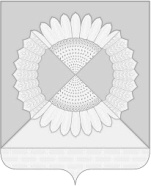 АДМИНИСТРАЦИЯ ГРИШКОВСКОГО СЕЛЬСКОГО ПОСЕЛЕНИЯ
КАЛИНИНСКОГО РАЙОНАПОСТАНОВЛЕНИЕсело ГришковскоеОб утверждении перечня муниципальных услуг(функций), предоставляемых (исполняемых)администрацией Гришковского сельскогопоселения Калининского районаВ соответствии с Федеральным законом от 27 июля 2010 года  № 210-ФЗ «Об организации предоставления государственных и муниципальных услуг», распоряжением Правительства РФ от 17 декабря 2009 года № 1993-р  «Об утверждении сводного перечня первоочередных государственных и муниципальных услуг, предоставляемых в электронном виде», приказом Департамента информатизации и связи Краснодарского края от 23 марта 2015 года № 49, п о с т а н о в л я ю:1. Утвердить прилагаемый перечень муниципальных услуг (функций), предоставляемых (исполняемых) администрацией Гришковского сельского поселения Калининского района.2. Обнародовать настоящее постановление в установленном порядке и разместить на официальном сайте Гришковского сельского поселения Калининского района в сети «Интернет».  3. Считать утратившими силу:- Постановление  администрации Гришковского сельского поселения Калининского района от 02 декабря 2014 года № 96 «Об утверждении перечень муниципальных услуг (функций), предоставляемых (исполняемых) администрацией Гришковского сельского поселения Калининского района»;- Постановление  администрации Гришковского сельского поселения Калининского района от 11 марта 2015 года № 28  «О внесении изменений в постановление администрации Гришковского сельского поселения Калининского района от 02.12.2014 года № 96 «Об утверждении перечня муниципальных услуг (функций), предоставляемых (исполняемых) администрацией Гришковского сельского поселения Калининского района»;2- Постановление  администрации Гришковского сельского поселения Калининского района от 30 марта 2015 года № 46  «О внесении изменений в постановление администрации Гришковского сельского поселения Калининского района от 02.12.2014 года № 96 «Об утверждении перечня муниципальных услуг (функций), предоставляемых (исполняемых) администрацией Гришковского сельского поселения Калининского района».           4. Контроль за выполнением  настоящего постановления оставляю за собой.          5. Постановление вступает в силу со дня его обнародования.Глава Гришковского сельского поселения Калининского района			          		              	             В.А. Даценко3ЛИСТ СОГЛАСОВАНИЯпроекта постановления администрации Гришковского сельского поселения Калининского  района от ______________№____________«Об утверждении перечня муниципальных услуг (функций), предоставляемых (исполняемых) администрацией Гришковского сельского поселения Калининского района» Проект подготовлен и внесен:Общим отделом администрации Гришковского сельского поселения Калининского районаНачальник отдела                                                                     Т.А. НекрасоваПРИЛОЖЕНИЕк постановлению администрацииГришковского сельского поселенияКалининского района от_______________ №_____ПЕРЕЧЕНЬмуниципальных услуг (функций), предоставляемых (исполняемых) администрацией Гришковского сельского поселения Калининского районаНачальник общего отдела администрацииГришковского сельского поселения Калининского района                                                                         Т.А. Некрасоваот№№ п/пНаименование муниципальных услуг (функций), предоставляемых (исполняемых) администрациейНаименование органа, ответственного за исполнение муниципальной услугиНаименование и реквизиты административного регламента исполнения функции, предоставляемой услугиЗемельные и имущественные отношенияЗемельные и имущественные отношенияЗемельные и имущественные отношенияЗемельные и имущественные отношения1Предоставление муниципального имущества в аренду или  безвозмездное пользование без проведения торговАдминистрация Гришковскогосельского поселениятел.8 (86163) 49122e-mail: adm_grish_2006@mail.ru2Присвоение, изменение и аннулирование адресовАдминистрация Гришковскогосельского поселениятел.8 (86163) 49122e-mail: adm_grish_2006@mail.ru3Предоставление выписки из реестра муниципального имуществаАдминистрация Гришковскогосельского поселениятел.8 (86163) 49122e-mail: adm_grish_2006@mail.ru4Предоставление земельных участков, находящихся в государственной или муниципальной собственности, гражданам для индивидуального жилищного строительства, ведения личного подсобного хозяйства в границах населенного пункта, садоводства, дачного хозяйства, гражданам и крестьянским (фермерским) хозяйствам  для осуществления  крестьянским (фермерским) хозяйством его деятельностиАдминистрация Гришковскогосельского поселениятел.8 (86163) 49122e-mail: adm_grish_2006@mail.ru 5Постановка граждан, имеющих трех и более детей, на учет в качестве лиц, имеющих право на предоставление им земельных участков, находящихся в  государственной или муниципальной собственности, в арендуАдминистрация Гришковскогосельского поселениятел.8 (86163) 49122e-mail: adm_grish_2006@mail.ru 6Предоставление  гражданам, имеющим трех и более детей, в аренду земельных участков для индивидуального жилищного строительства или ведения личного подсобного хозяйстваАдминистрация Гришковскогосельского поселениятел.8 (86163) 49122e-mail: adm_grish_2006@mail.ru 7Предоставление земельных участков, находящихся в государственной или муниципальной собственности, отдельным категориям граждан в собственность бесплатноАдминистрация Гришковскогосельского поселениятел.8 (86163) 49122e-mail: adm_grish_2006@mail.ru 8Предоставление земельных участков, находящихся в государственной или муниципальной собственности, на которых расположены здания, сооружения, в собственность, арендуАдминистрация Гришковскогосельского поселениятел.8 (86163) 49122e-mail: adm_grish_2006@mail.ru 9Предоставление в аренду без проведения торгов земельного участка, который находится в государственной или муниципальной собственности, на котором расположен объект незавершенного строительстваАдминистрация Гришковскогосельского поселениятел.8 (86163) 49122e-mail: adm_grish_2006@mail.ru 10Утверждение схемы расположения земельного участка или земельных участков на кадастровом плане территорииАдминистрация Гришковскогосельского поселениятел.8 (86163) 49122e-mail: adm_grish_2006@mail.ru 11Прекращение правоотношений с правообладателями земельных участковАдминистрация Гришковскогосельского поселениятел.8 (86163) 49122e-mail: adm_grish_2006@mail.ru 12Отнесение земельного участка к землям определенной категорииАдминистрация Гришковскогосельского поселениятел.8 (86163) 49122e-mail: adm_grish_2006@mail.ru Автотранспорт и дорогиАвтотранспорт и дорогиАвтотранспорт и дорогиАвтотранспорт и дороги1Выдача специального разрешения на движение по автомобильным дорогам местного  значения транспортного средства, осуществляющего перевозки опасных, тяжеловесных и (или) крупногабаритных грузовАдминистрация Гришковскогосельского поселениятел.8 (86163) 49122e-mail: adm_grish_2006@mail.ru Постановление от 06.10.2015 № 115 «Об утверждении административного регламента предоставления муниципальной услуги «Выдача  специального разрешения на движение по автомобильным  дорогам местного значения транспортного средства,       осуществляющего перевозки опасных, тяжеловесных и  (или) крупногабаритных грузов»Регулирование предпринимательской деятельностиРегулирование предпринимательской деятельностиРегулирование предпринимательской деятельностиРегулирование предпринимательской деятельности1Выдача  разрешения на право организации розничного рынкаАдминистрация Гришковскогосельского поселениятел.8 (86163) 49122e-mail: adm_grish_2006@mail.ru Социальное обслуживаниеСоциальное обслуживаниеСоциальное обслуживаниеСоциальное обслуживание1Признание граждан малоимущими в целях принятия их на учет в качестве нуждающихся в жилых помещенияхАдминистрация Гришковскогосельского поселениятел.8 (86163) 49122e-mail: adm_grish_2006@mail.ru Постановление от 26.03.2015 № 43 «Об утверждении административного регламента муниципальной услуги «Признание граждан малоимущими в целях принятия их на учет в качестве нуждающихся в жилых помещениях»  2Принятие на учет граждан в качестве нуждающихся в жилых помещениях, предоставляемых по договорам социального наймаАдминистрация Гришковскогосельского поселениятел.8 (86163) 49122e-mail: adm_grish_2006@mail.ru Постановление от 26.03.2015 № 42 «Об утверждении административного регламента муниципальной услуги «Принятие на учет граждан в качестве нуждающихся в жилых помещениях, предоставляемых по договорам социального найма»3Внесение  изменений в учетные данные граждан, состоящих на учете в качестве нуждающихся в жилых помещенияхАдминистрация Гришковскогосельского поселениятел.8 (86163) 49122e-mail: adm_grish_2006@mail.ruПостановление от 26.03.2015 № 44 «Об утверждении административного регламента администрации Гришковского сельского поселения Калининского района по предоставлениюмуниципальной услуги «Внесение изменений в учетные данные граждан, состоящих на учете в качестве нуждающихся в жилых помещениях»Архивный фондАрхивный фондАрхивный фондАрхивный фонд1Предоставление копий правовых актов Администрация Гришковскогосельского поселениятел.8 (86163) 49122e-mail: adm_grish_2006@mail.ru 2Предоставление выписки из похозяйственной книги Администрация Гришковскогосельского поселениятел.8 (86163) 49122e-mail: adm_grish_2006@mail.ruПостановление от 06.08.2013 № 79 «Об утверждении Административного регламентапредоставления муниципальной услуги  «Предоставление выписок из похозяйственных книг  администрации Гришковского сельского поселения»Жилищно-коммунальное хозяйствоЖилищно-коммунальное хозяйствоЖилищно-коммунальное хозяйствоЖилищно-коммунальное хозяйство1Согласование переустройства и (или) перепланировки жилого помещенияАдминистрация Гришковскогосельского поселениятел.8 (86163) 49122e-mail: adm_grish_2006@mail.ru Постановление от 26.03.2015  № 41 «Об утверждении Административного регламента предоставления муниципальной услуги «Согласование переустройства и (или) перепланировки жилого помещения»2Перевод жилого помещения в нежилое помещение или нежилого помещения в жилое помещениеАдминистрация Гришковскогосельского поселениятел.8 (86163) 49122e-mail: adm_grish_2006@mail.ru Постановление от 26.03.2015 № 40 «Об утверждении Административного регламента предоставления муниципальной услуги «Перевод жилого помещения в нежилое помещение или нежилого помещения в жилое помещение»3Признание жилого помещения пригодным (непригодным) для проживанияАдминистрация Гришковскогосельского поселениятел.8 (86163) 49122e-mail: adm_grish_2006@mail.ru Постановление от 03.07.2013 № 67 «Об утверждении Административного регламента предоставления муниципальной услуги «Признание в установленном порядке  жилого помещения пригодным (непригодным) для проживания»	4Выдача разрешения на вырубку  (пересадку) зеленых насаждений на территории сельского поселенияАдминистрация Гришковскогосельского поселениятел.8 (86163) 49122e-mail: adm_grish_2006@mail.ru Постановление от 04.06.2014 № 44 «Об утверждении Административного регламента предоставления муниципальной услуги «Выдача порубочного билета на вырубку (уничтожение) зеленых насаждений на территории Гришковского сельского поселения Калининского района»5Выдача разрешения (ордера) на проведение земляных работ на территории общего пользованияАдминистрация Гришковскогосельского поселениятел.8 (86163) 49122e-mail: adm_grish_2006@mail.ruФункции в сфере контрольно - надзорной  деятельности Функции в сфере контрольно - надзорной  деятельности Функции в сфере контрольно - надзорной  деятельности Функции в сфере контрольно - надзорной  деятельности 1Осуществление муниципального земельного контроля Администрация Гришковскогосельского поселениятел.8 (86163) 49122e-mail: adm_grish_2006@mail.ru Постановление от 28.03.2014 № 25 «Об утверждении Административного регламента исполнения муниципальной функции «Осуществление муниципального земельного контроля на территории Гришковскогосельского поселения Калининского района»2Осуществление муниципального контроля в области торговой деятельностиАдминистрация Гришковскогосельского поселениятел.8 (86163) 49122e-mail: adm_grish_2006@mail.ru3Осуществление муниципального контроля за сохранностью автомобильных дорог местного значения в границах населенных пунктов поселения Администрация Гришковскогосельского поселениятел.8 (86163) 49122e-mail: adm_grish_2006@mail.ru Постановление  от 06.08.2013 № 77 «Об утверждении Административного регламента  по осуществлению муниципального контроля за сохранностью автомобильных дорог местного значения в границах населенных пунктов Гришковского сельского поселения»4Осуществление муниципального жилищного контроля Администрация Гришковскогосельского поселениятел.8 (86163) 49122e-mail: adm_grish_2006@mail.ru Постановление от 06.08.2013 № 78 «Об утверждении Административного регламента по осуществлению муниципального жилищного контроля на территории Гришковского сельского поселения»5Осуществление муниципального контроля за обращением гражданАдминистрация Гришковскогосельского поселениятел.8 (86163) 49122e-mail: adm_grish_2006@mail.ru Постановление от 28.10.2013 № 94 «Об  утверждении Порядка работы с обращениями граждан в администрации Гришковского сельского поселения Калининского района»